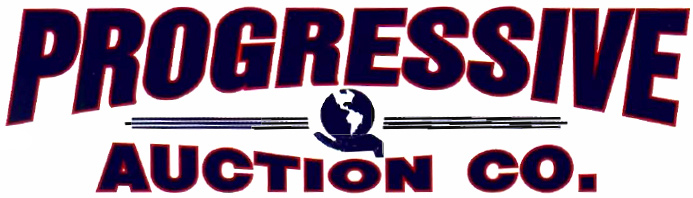               Joe Joyner         2150 Armada Dr.      Chesapeake, VA. 23321       Phone: 757-478-9630 Pre Bid Instructions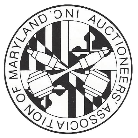 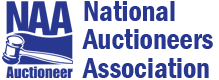 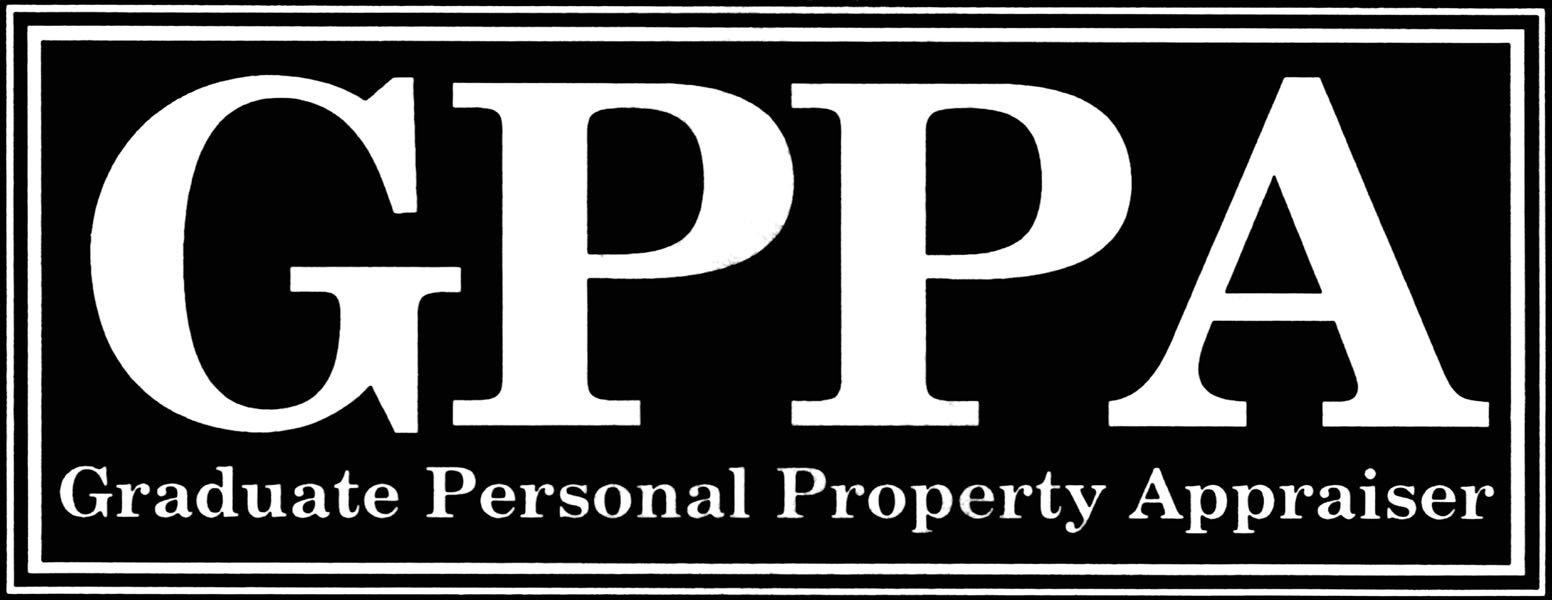 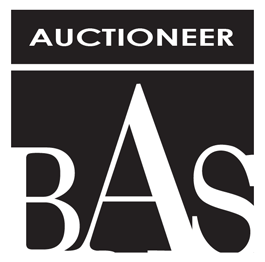 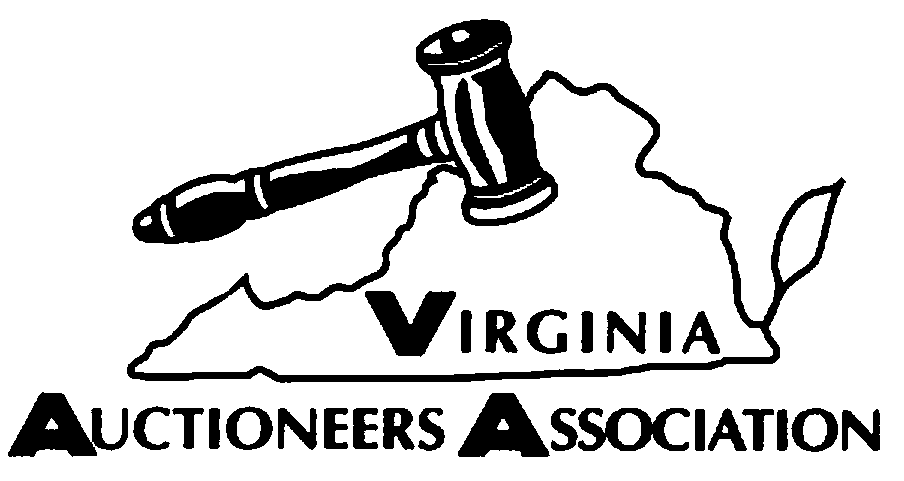 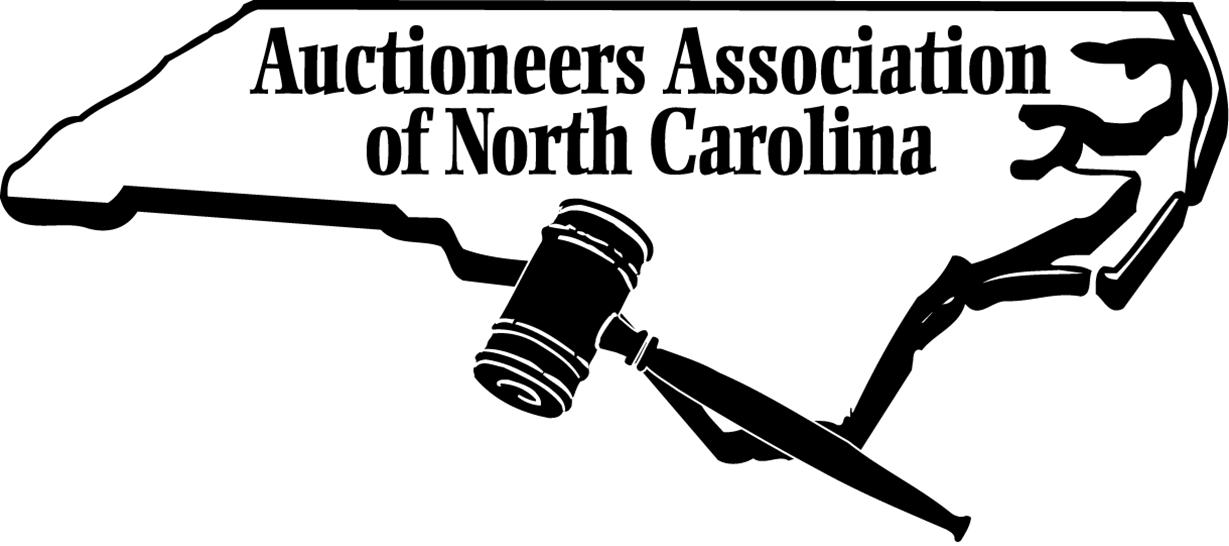 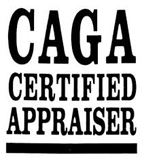 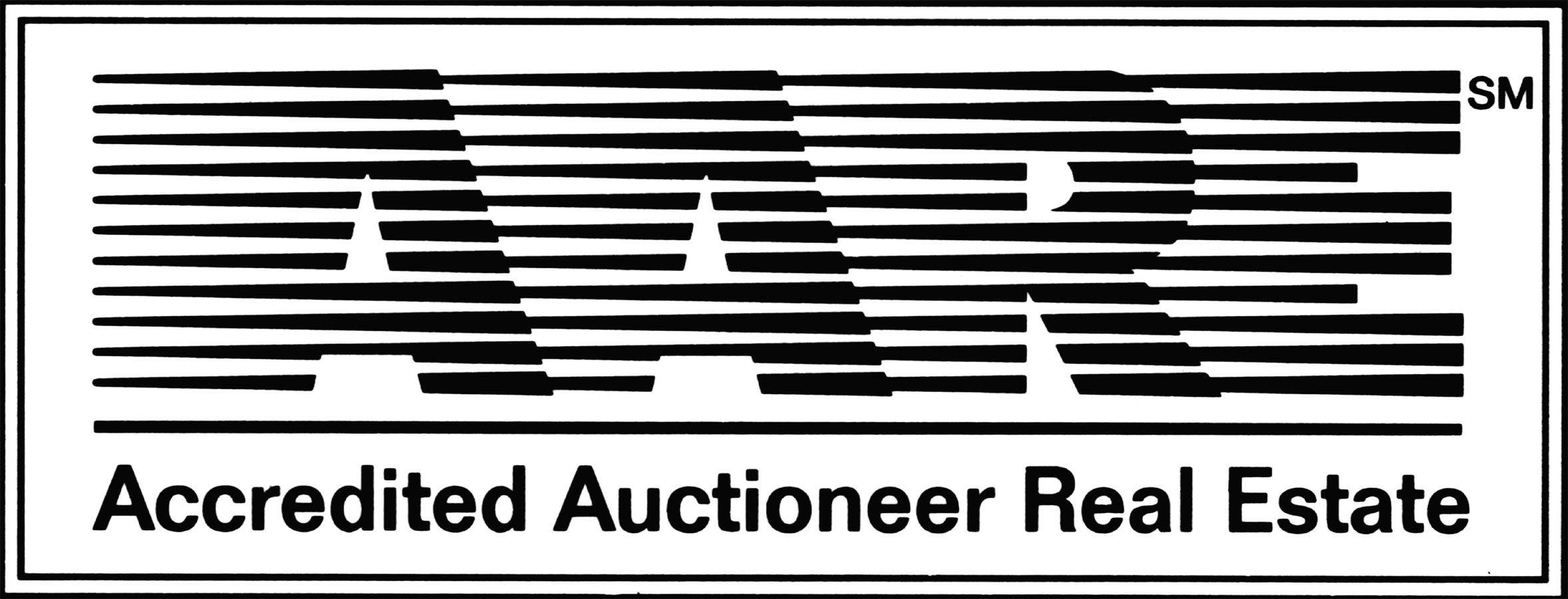 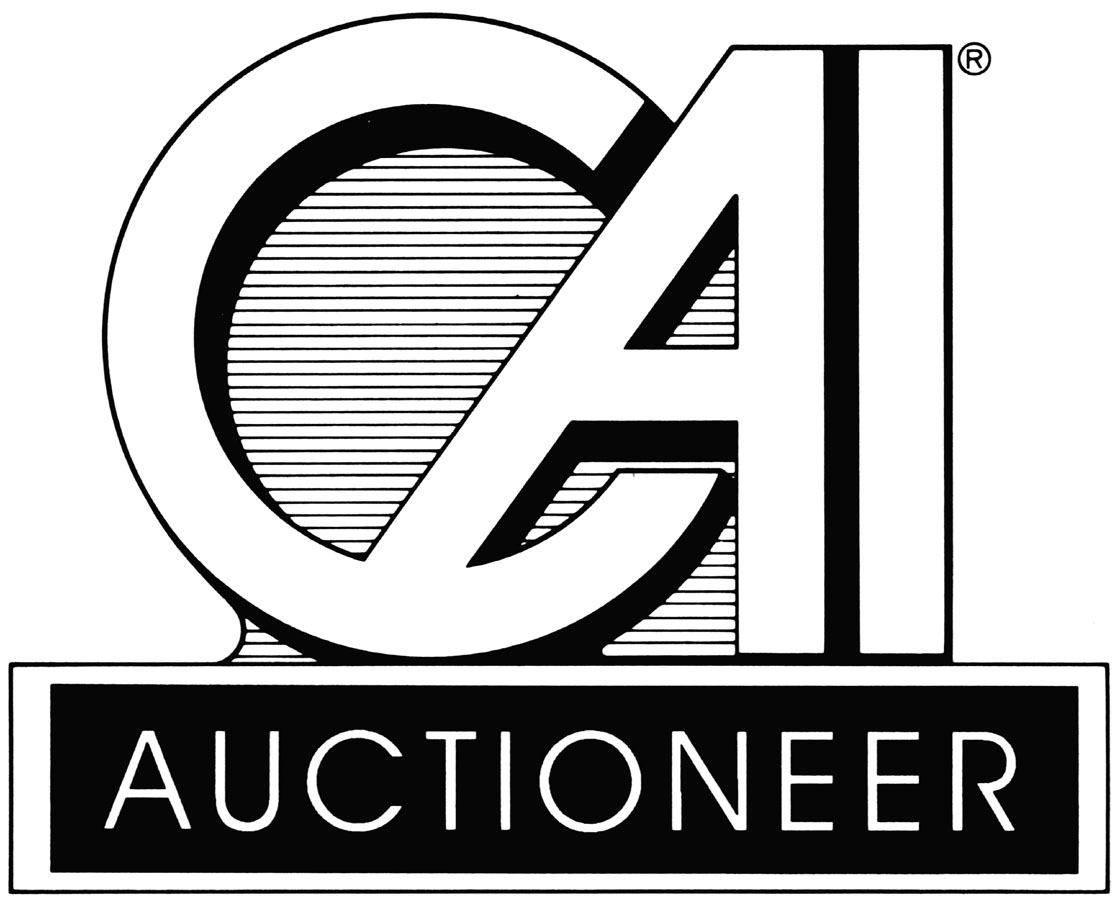 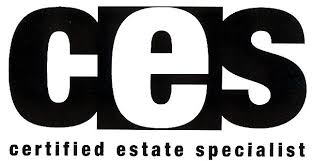  By signing the pre bid form you are entering into a legal binding contract provided your bid be accepted.The Sellers can either accept, counter, and or reject your bid offer. If the Seller accepts your bid or there is a negotiation process that is finally accepted, you as the Buyer will be required to complete a legal binding contract and submit a 10% deposit by wire transfer to an account set upby Progressive Auction and Real Estate Co. LLC.  The funds will remainin the escrow account until such time, the property closes.  Once the propertycloses the auction co. will transfer the funds into their account as paymentof the Buyer Premium as referenced in the terms and conditions as well asin the contract.The buyer is required to close within thirty ( 30 ) days from the date of the contract.The property is being sold in a AS IS, WHERE IS, and HOW IScondition.If you have any questions feel free to contact the auction company priorto submitting a bid.Once the contract has been signed by all parties a copy will be sent back toyou for your records.Make sure you provide the name of the closing company, name of the personhandling the closing, their phone number, and their email address.There is a space provided on page two of the contract for this information.The auction co. will send a copy of the contract to the closing company  withinstructions. 